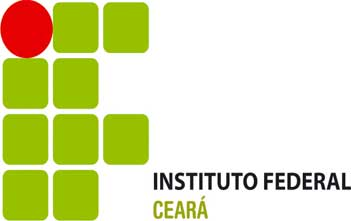 PROGRESSÃO PARCIAL DE ESTUDOS MODALIDADE – PLANO DE ESTUDO INDIVIDUALCampus: JAGUARIBE	Curso: TÉCNICO INTEGRADO EM ELETROMECÂNICADados do componente curricularNome do Curso:Técnico Integrado em EletromecânicaNome do componente curricular: Química IIProfessora :Luana Maria de Lima SantosCarga horária do componente na matriz: 40h/aulaCarga horária do componente no plano de estudo individual: 16h/aulaPercentual de carga horária do componente curricular no plano de estudo individual em relação ao estabelecido na matriz do curso: 40 %Período do desenvolvimento do plano de estudo individual: Setembro a Novembro Carga horária aulas práticas: 2 h/aulaCarga horária aulas teóricas: 14 h/aulaDados do (a) estudante: Nome: IGOR DA SILVA PEREIRAMatrícula: 20181141000254    - Telefone: (88) e-mail: _______________________________Dados do Plano de Estudo IndividualConteúdoMetodologiaAvaliação da AprendizagemAtividades a serem apresentadas pelo (a) estudanteCronograma de encontros de estudos presenciais Fontes de PesquisaJaguaribe, 14 de agosto de 2019.Assinatura do (a) professor (a) : ____________________________________________Assinatura do (a) coordenador (a) de curso: ___________________________________Assinatura do (a) estudante: _______________________________________________Assinatura dos pais/responsáveis: ___________________________________________* Entregar ao estudante submetido ao Plano de Estudo Individual, uma via desse documento devidamente assinado.1. Ácidos, bases e sais inorgânicos: introdução, ácidos, bases; comparação entre ácidos e bases, sais;Óxidos inorgânicos: conceito,fórmula geral, classificação dos óxidos; 2.  As reações químicas: introdução, balanceamento das equações químicas,classificações das reações químicas. 3.  Massa atômica e massa molecular: unidade de massa atômica,massa atômica,massa molecular, conceito de mol, massa molar.Serão realizados encontros semanais nas quartas-feiras de 18h 00 min às 20h 00 min.  com orientação de estudos e discussão das principais dúvidas destacadas pelo aluno. Além disso, em cada encontro o aluno será submetido a momentos avaliativos com base nos conceitos e exercícios estudados.A avaliação se dará por meio de provas escritas considerando  os conteúdos estudados e  mediante exercícios avaliativos resolvidos pelo aluno e entregues a cada encontro.04/09 – Orientações de estudo sobre capítulo 18 do livro texto, que trata das funções inorgânicas: ácidos e bases. 18/09 - Orientações de estudo sobre sais e óxidos. Resolução de exercícios sobre o tema em questão.25/09 – Apresentação por parte do aluno das principais dúvidas relacionadas ao conteúdo estudado e correção do exercício.02/10 - AVALIAÇÃO PARCIAL ESCRITA09/10 - AULA PRÁTICA: Indicadores ácido-base.16/10 - Orientações de estudo sobre as reações químicas: introdução, balanceamento das equações químicas, classificações das reações químicas. Resolução de exercícios23/10 - Orientações de estudo sobre massa atômica e massa molecular: unidade de massa atômica, massa atômica, massa molecular, conceito de mol, massa molar. Resolução de Exercícios.06/11 - AVALIAÇÃO ESCRITAMêsSetembroOutubroNovembroDias04, 18, 2502, 09, 16, 23 06Horário18:00 às 20:00 18:00 às 20:0018:00 às 20:00LocalSala de Estudos BibliotecaSala de Estudos BibliotecaSala de Estudos BibliotecaATKINS, P.; JONES, L. Princípios de química - questionando a vida moderna e o meio ambiente. 5ª ed. Porto Alegre: Editora Bookman, 2012.  RUSSELL, J.B. Química geral. 2ª ed. São Paulo: PEARSON Makron Books, vol. 1, 2004